YNT Alice Springs OSHC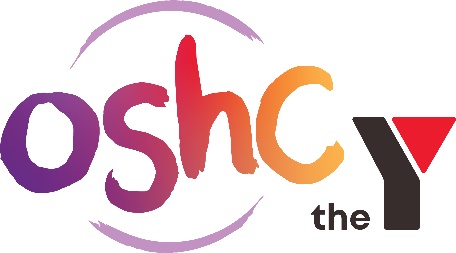 Employment OpportunitiesThe YNT Alice Springs OSHC (Outside School Hours Care) are seeking young people who are energetic, motivated, and reliable to join our Team!To be eligible for this role, you must have, or be willing to obtain:15 years or olderCurrent Working with Children CheckCurrent National Police ClearanceSome of the benefits of joining our OSHC Team include:Opportunities for ongoing training and or traineeshipsFlexible working hours during school Terms as well as during the school holidaysFree YMCA gym membership after 3 months of employmentIf this sounds like you, please feel free to contact:Jemma SmithAlice Springs OSHC CoordinatorJemma.smith@ynt.org.au